CEB : dossier 6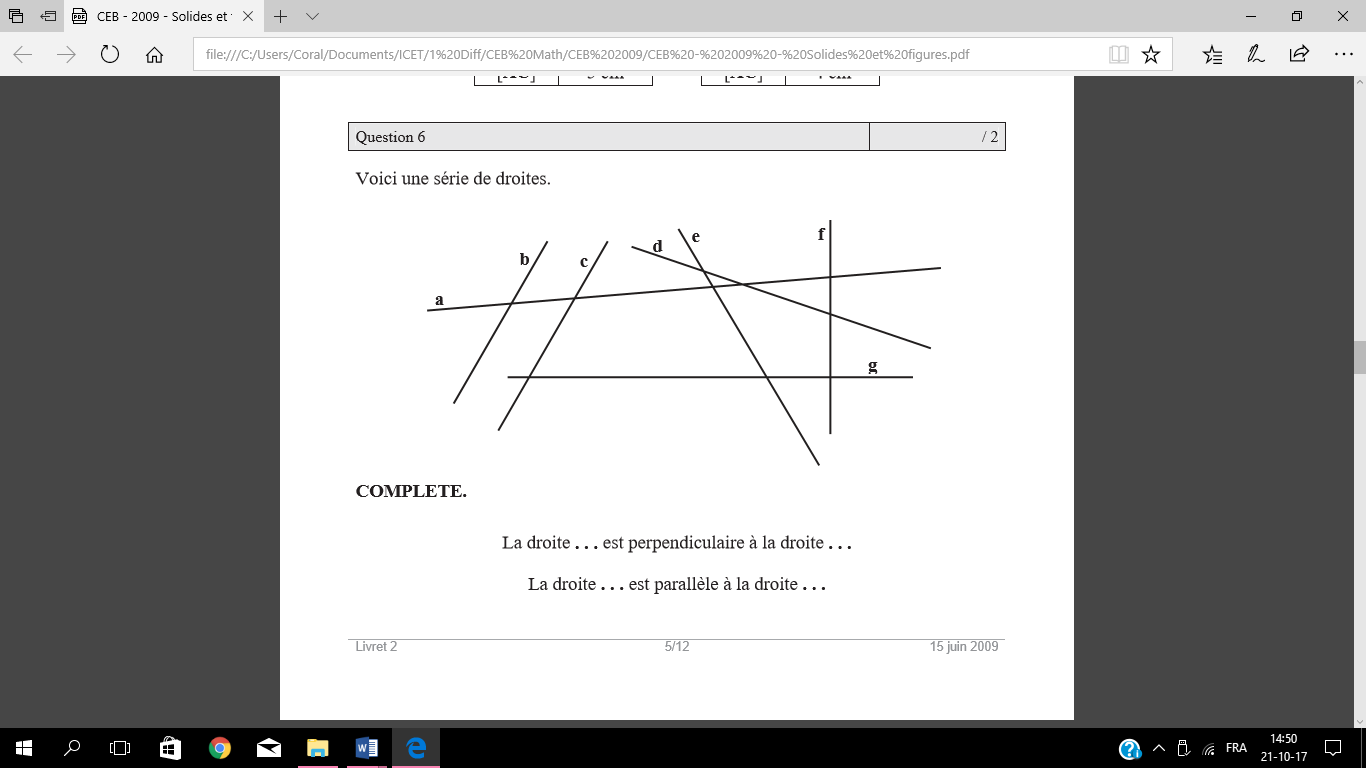 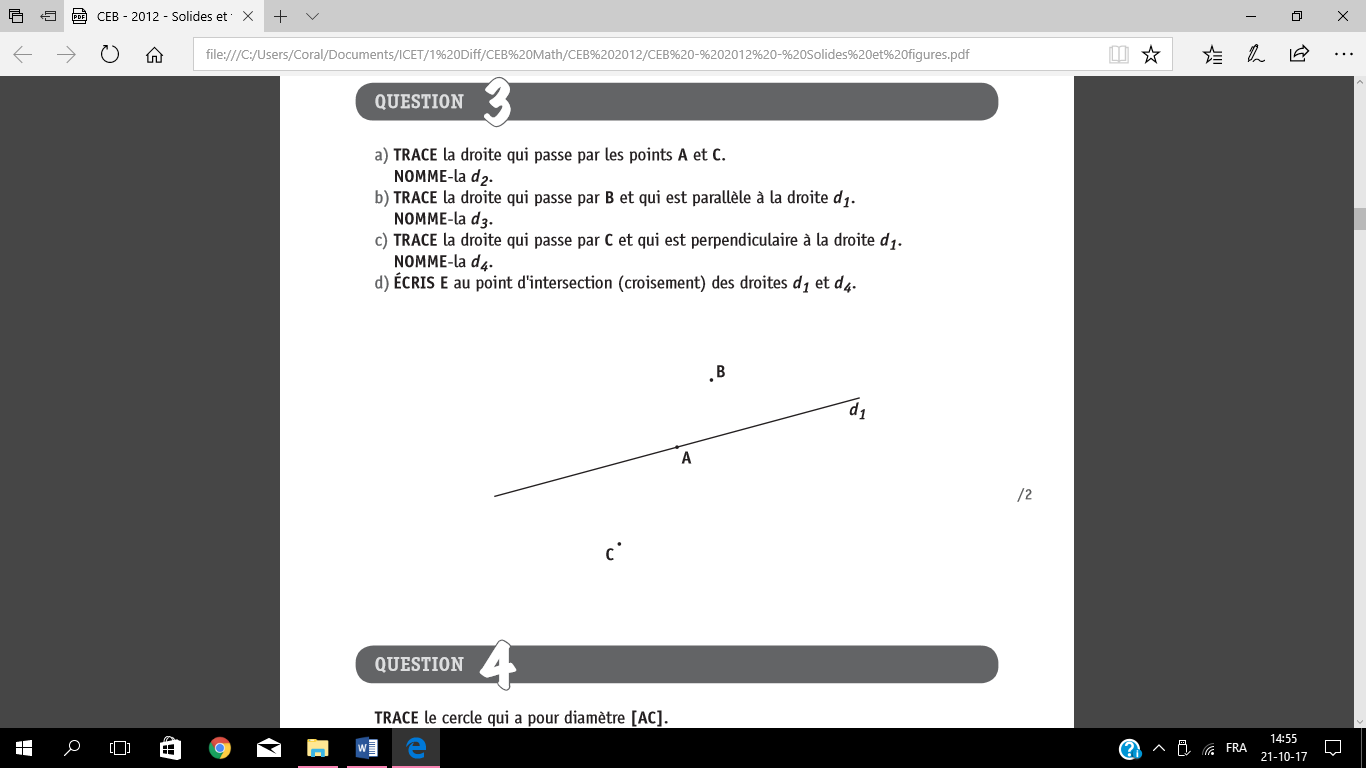 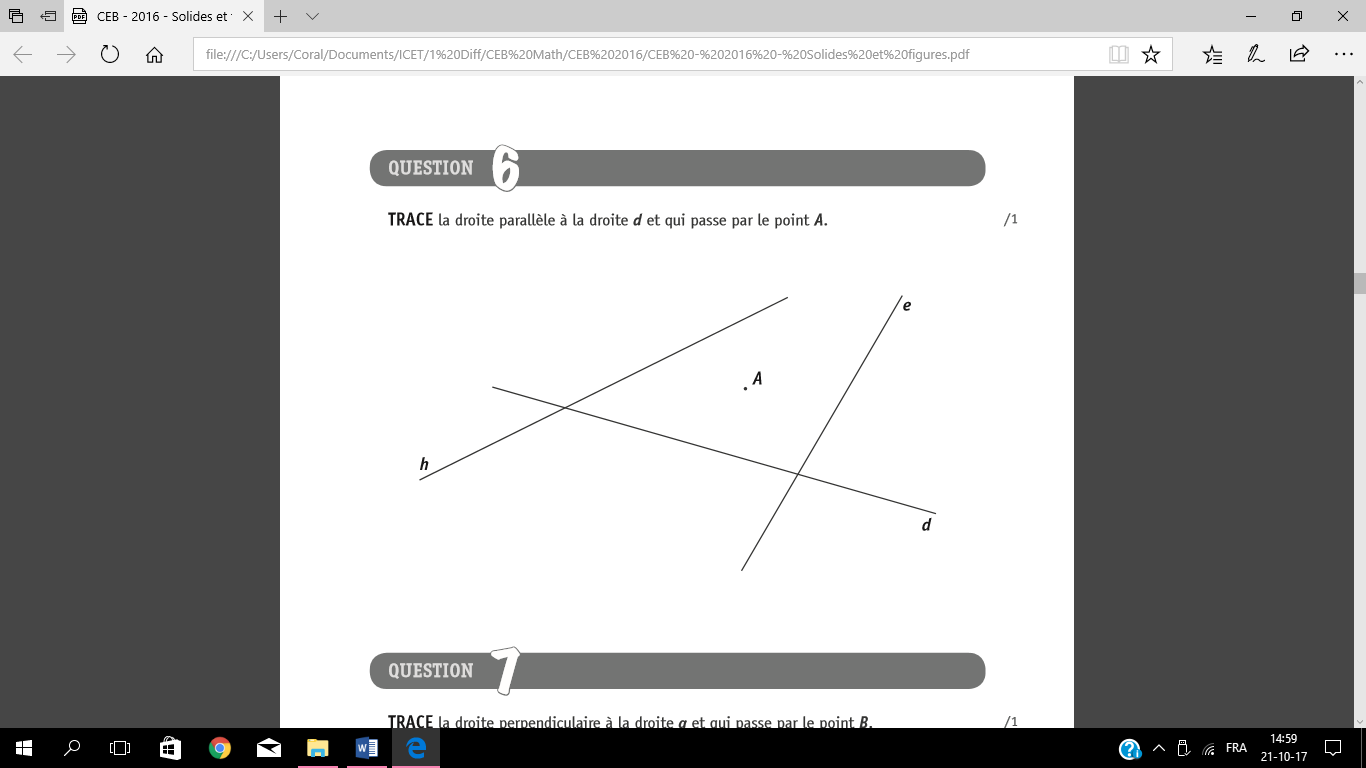 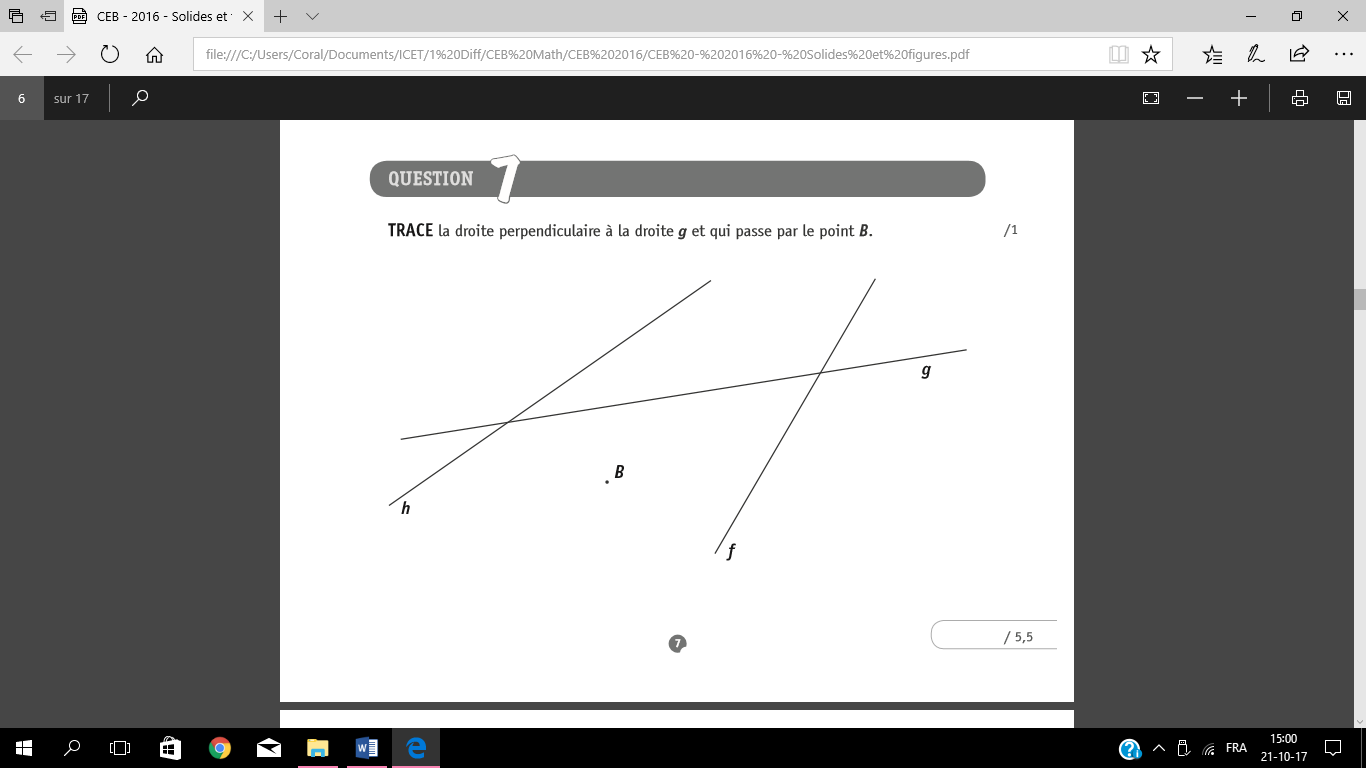 Si cela avait été ton CEB, tu aurais eu …………… /6